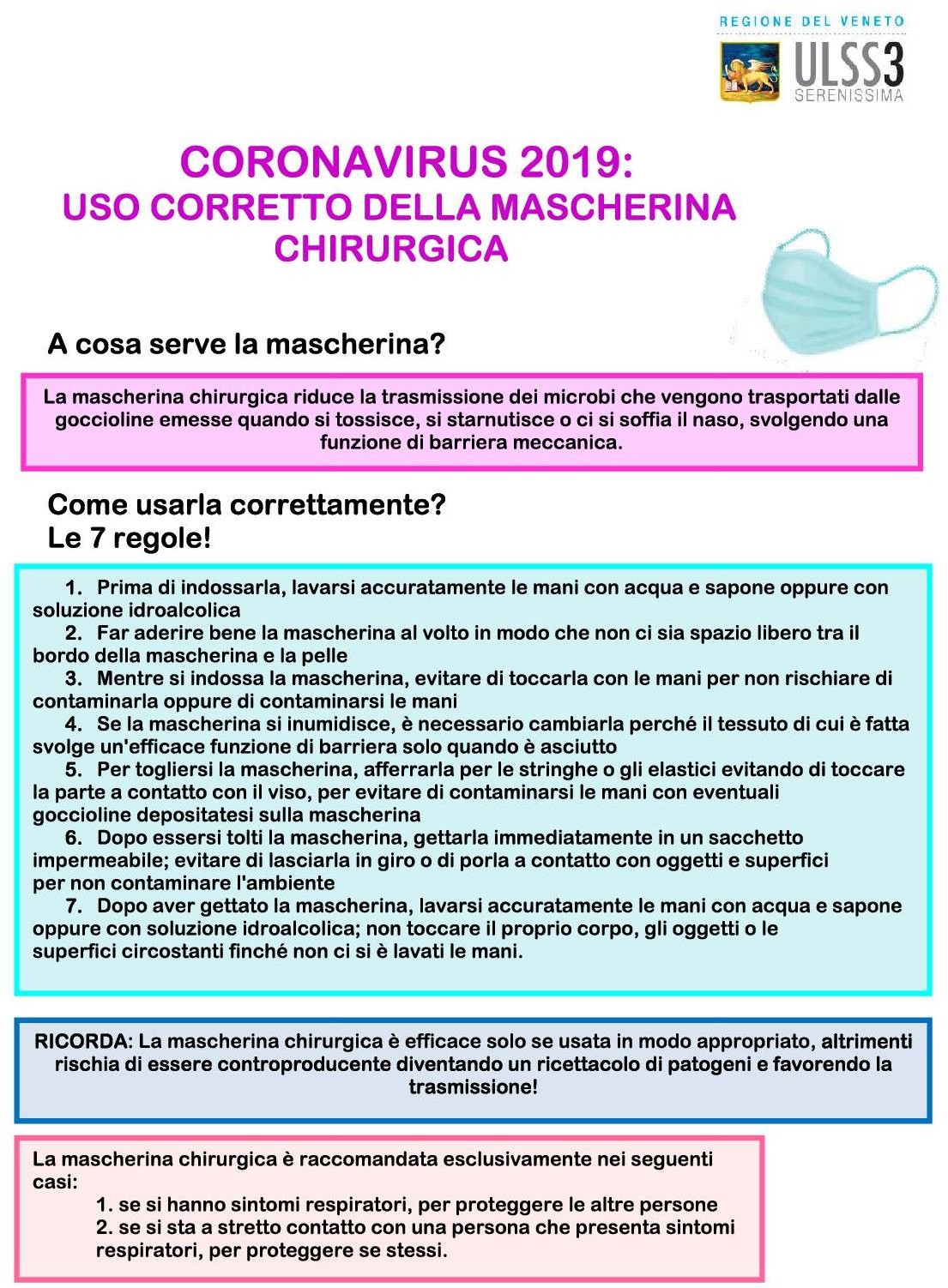 ISTRUZIONI OPERATIVE PER RIMUOVERE I GUANTI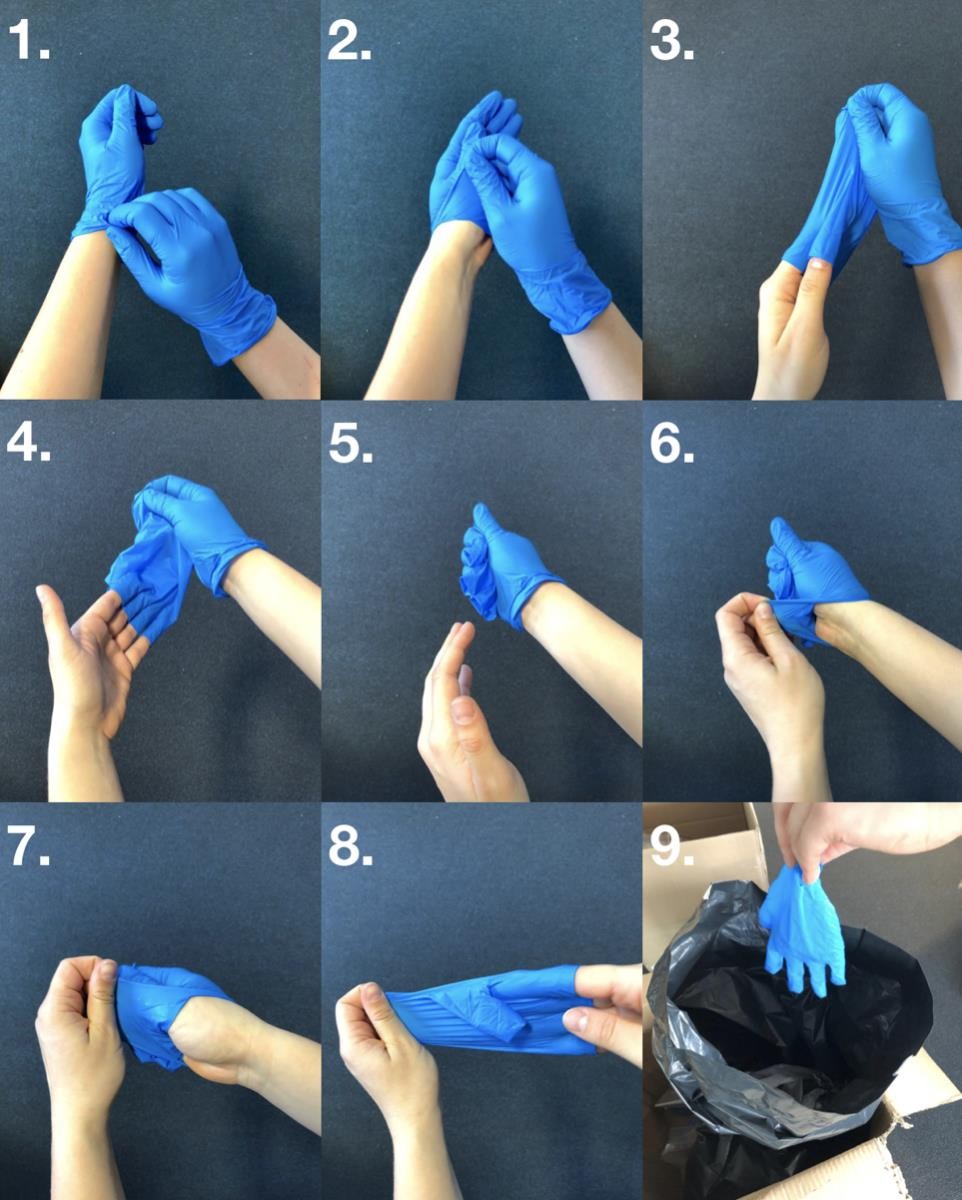 